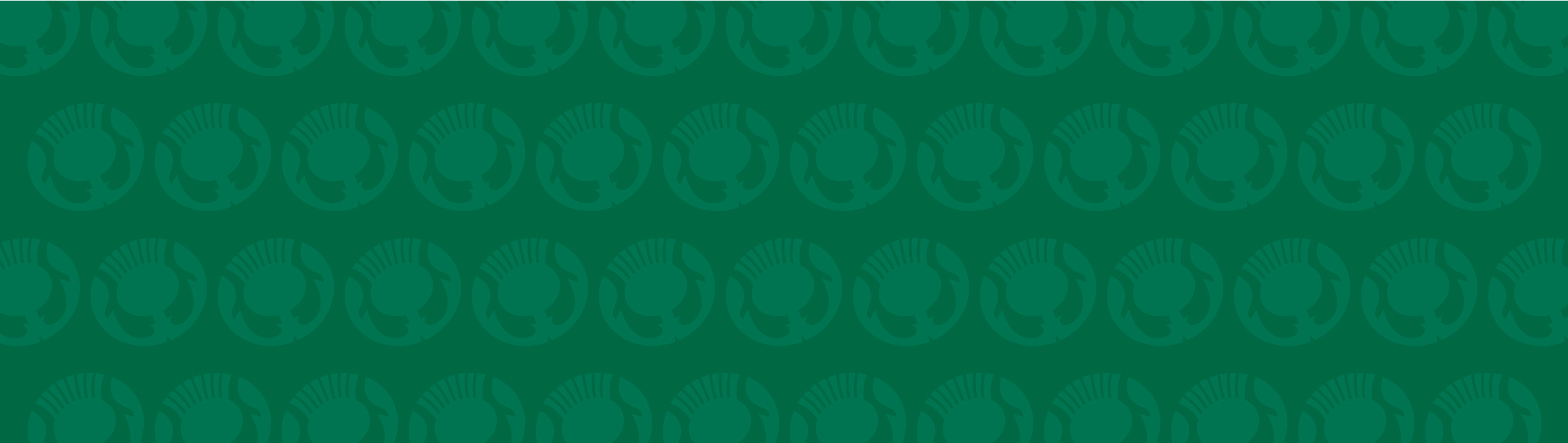 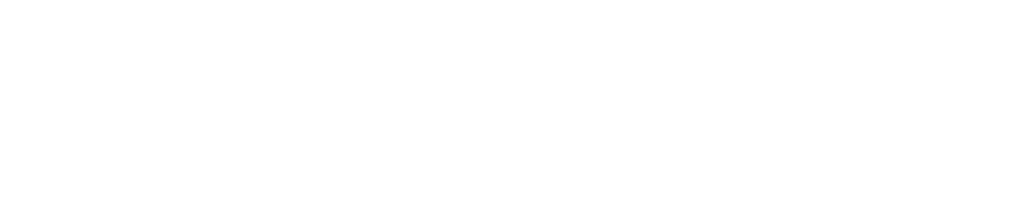 Patient Organisation Submission FormThe information captured in this document will be used during a presentation to the guideline development group.  Please complete this form and return to Karen Graham, Patient Involvement Advisor karen.graham2@nhs.scot by Friday 25 February 2022.Thank you for completing this form. Please return this to karengraham2@nhs.net by COB on Monday 25 February.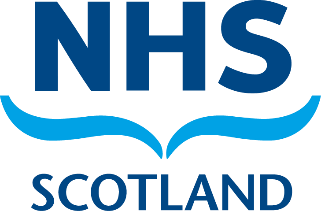 OrganisationOrganisationName of organisation:Contact name:Address:Phone number:Email:Guideline topic:  Care of the deteriorating patientPlease tell us what patient and or carer issues this guideline update should try to address?  It will be helpful for you to review the existing guideline and the draft scope.  Please tell us how you gathered information about the experiences of patients and carers to help inform your submission (e.g. survey, questionnaires, qualitative studies, opinions of people at support group?) Is this information available in the public domain? (Please provide details)Using patient stories to help improve servicesHas your organisation collected patient/carer experience stories that could be shared with SIGN? (If yes, please give details)Are you aware of patient/carer stories from other sources relevant to the guideline topic that SIGN could access?  (If yes, please give details)Please summarise the main patient and carer issues in up to five statements